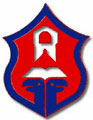 Ime i prezimeKontakt telefonVaša e-mail adresaGodina rođenjaMjesto boravka Kojoj populacionoj kategoriji pripadate ( zaokružite neki od navedenih brojeva)Nazaposlen/aLice u stanju socijalne potrebeOsjetljive kategorije ( Romi, lica sa smetnjama i teškoćama u razvoju)Drugo_____  student   ________________Motivaciono pismo (Zašto želite da pohađate kurs turskog jezika? Molimo Vas da u naznačenom  polju  napišite do 200 riječi)